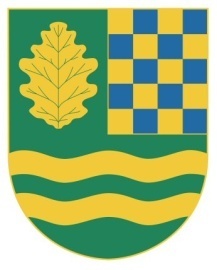 S v o l á v á m podle ustanovení § 92 zákona č. 128/2000 Sb., o obcích, ve znění pozdějších předpisůřádné  zasedání  č. 8/2015, Zastupitelstva obce Nový Vestec na den : 21. 12. 2015 od 18.00 hod., které se bude konat v zasedací místnosti OÚ. Návrh programu : Rozpočtová změna č. 3/2015.Návrh rozpočtu na rok 2016.Smlouva o vedení účetnictví obce.OZV. Darovací smlouvy na sítě a nemovitosti.Žádost o vyjádření ke stavebním úpravám v objektu č.p. 17 v ul. Hlavní.Informace - různé, diskuze, závěr.V Novém Vestci dne :	11. 12. 2015															Martin Šubrt							 starosta obce Nový VestecVyvěšeno :	11. 12. 2015Svěšeno :	21. 12. 2015